附件7交通路线示意图1. 学生报到地点及路线示意图成都市华阳中学东门进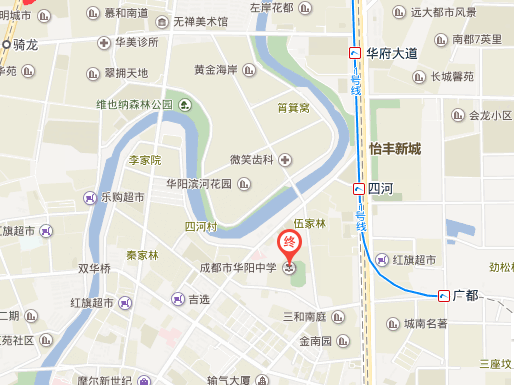 A、地铁1号线四河站A、B、C出口下车，沿天府大道向南行左右至龙灯山路口后，右转向西行到达广都大道五路口，再右转向北行到达成都市华阳中学东门。C、地铁1号线广都站A出口下车，沿雅和街直行左右穿过天府大道再直行到达广都大道五路口，再右转向北行到达成都市华阳中学东门。D、共交501、517龙灯山路口下车，倒回左转向西行到达广都大道五路口，再右转向北行到达成都市华阳中学东门。2. 参赛科技教师城市丽景酒店（地址：四川省成都市天府新区华阳镇正北下街80号）乘车路线：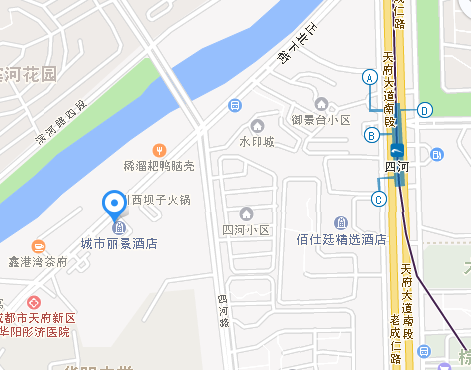 A、地铁1号线四河站A出口下车，左转穿过左右的小巷后左转沿正北下街向西南方行至四河路口，穿过四河路口直行到达城市丽景酒店。B、共交501、517龙灯山路口下车，倒回左转向西行到达广都大道五路口，再右转向北行到四河路口，左转向西南方行到达城市丽景酒店。